Publicado en Madrid el 22/02/2023 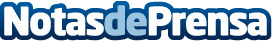 Distribuidores independientes de Herbalife Nutrition recaudan fondos para Aldeas InfantilesLa Herbalife Nutrition Foundation (HNF) hizo entrega de un cheque por valor de más de 87.500€ a Aldeas Infantiles SOS con el objetivo de continuar garantizando la buena nutrición de los niños más vulnerables atendidos por la organización, gracias en gran medida a las donaciones de su red de distribuidores independientesDatos de contacto:Laura Hermida Ballesteros917818090Nota de prensa publicada en: https://www.notasdeprensa.es/distribuidores-independientes-de-herbalife Categorias: Nutrición Sociedad Eventos Solidaridad y cooperación http://www.notasdeprensa.es